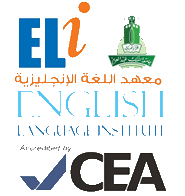 Student’s Name: ______________________                Level: 101                     Section: __________Grammar Section (Unit 10)Choose the correct answer: How long …………………..the train journey take? did 		b- do 			c- was        She played volleyball ………………….. she was younger.for                 	b- until                	c- whenI didn’t say anything ………………….. she had finished talking. in                 	b- for                  	c- untilA: Where ………………….. you yesterday?  B: I ………………….. at the hospital.are, am                  b- did, was              	c- were, wasI lived abroad ………………….. seven years.in              		b- for            		c- untilHe was a student at Brown university ………………….. 2010 ………………….. 2014. when, for          	b- in, until             	c- from, to Alex met his wife ………………….. 1983.              a-  for                	b- in                		c- fromVocabulary Section (Unit 10)Choose the correct word from the box below to complete each sentence:Prince Juan Carlos ………………….. king in 1975.He is a strange ………………….. who often uses household noises and animal sounds to create music.The tour ………………….. suggested many restaurants in the area.I hate this colour in the dining room. Let 's call a house ………………….. .Maria Sharapova is a very famous ………………….. tennis player. Layla was born in Baghdad but ………………….. in Miami.